LAMPIRANLampiran 1. Langkah-Langkah Metode Hungarian Menggunakan SofewareBuka Aplikasi POM-QM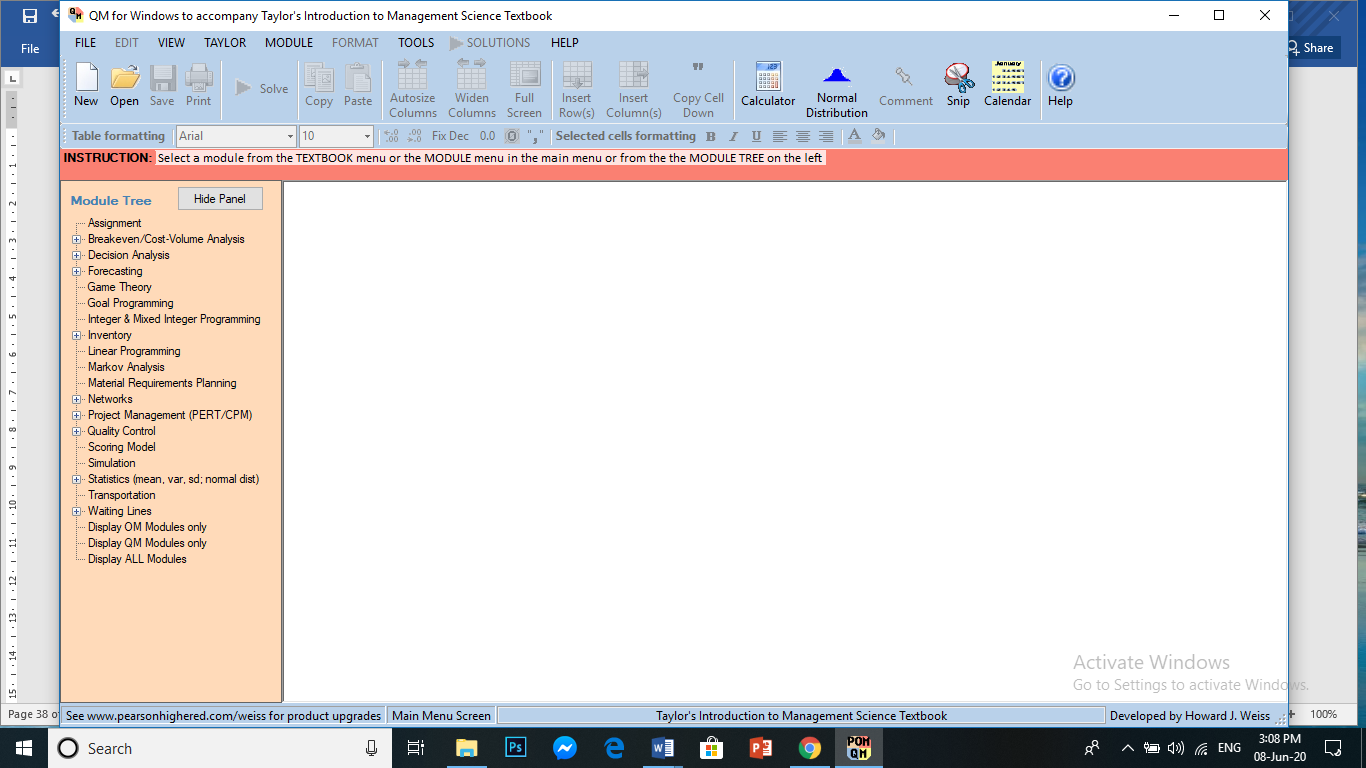 Klik “Assignment”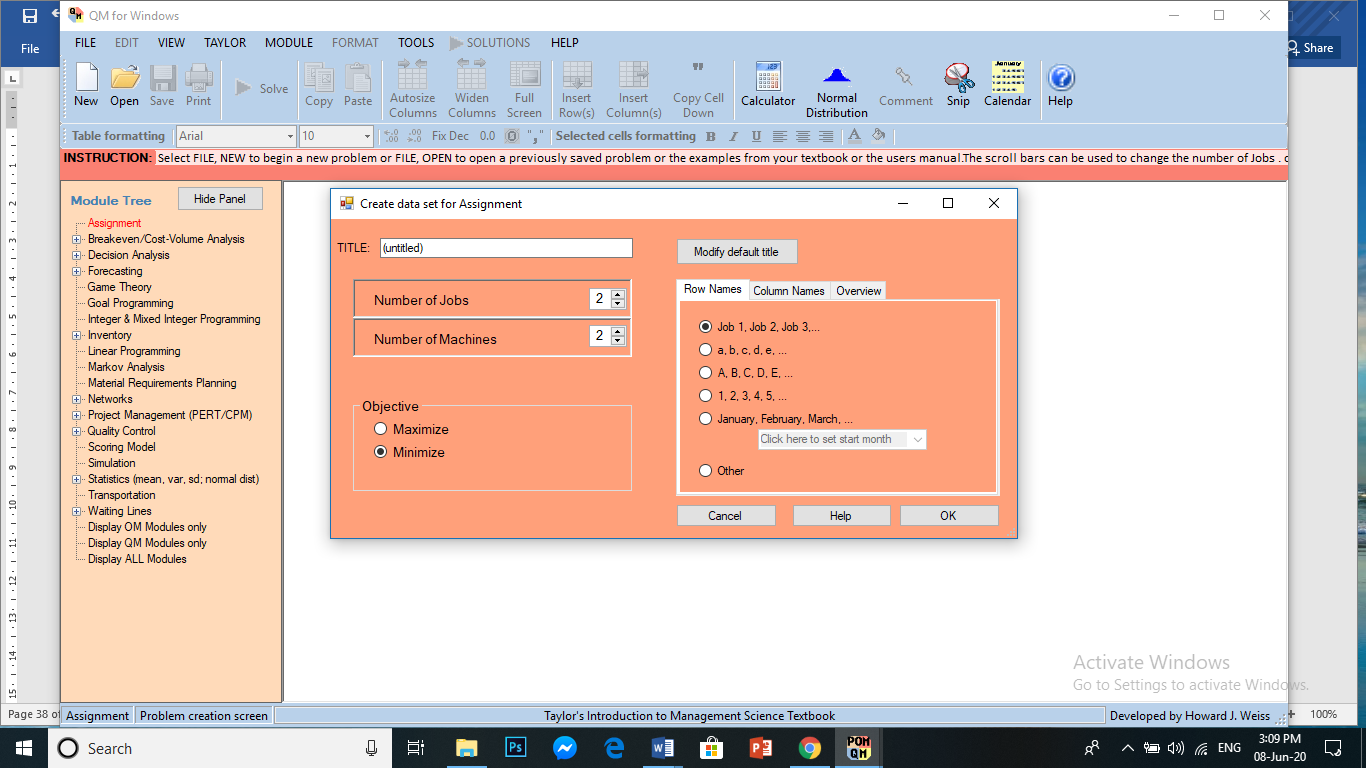 Tulis Judul “Indomobil Nissan Datsun Kombos”, isi  Number of Jobs dan Number of Machines sesuai dengan data. Lalu klik “Ok”.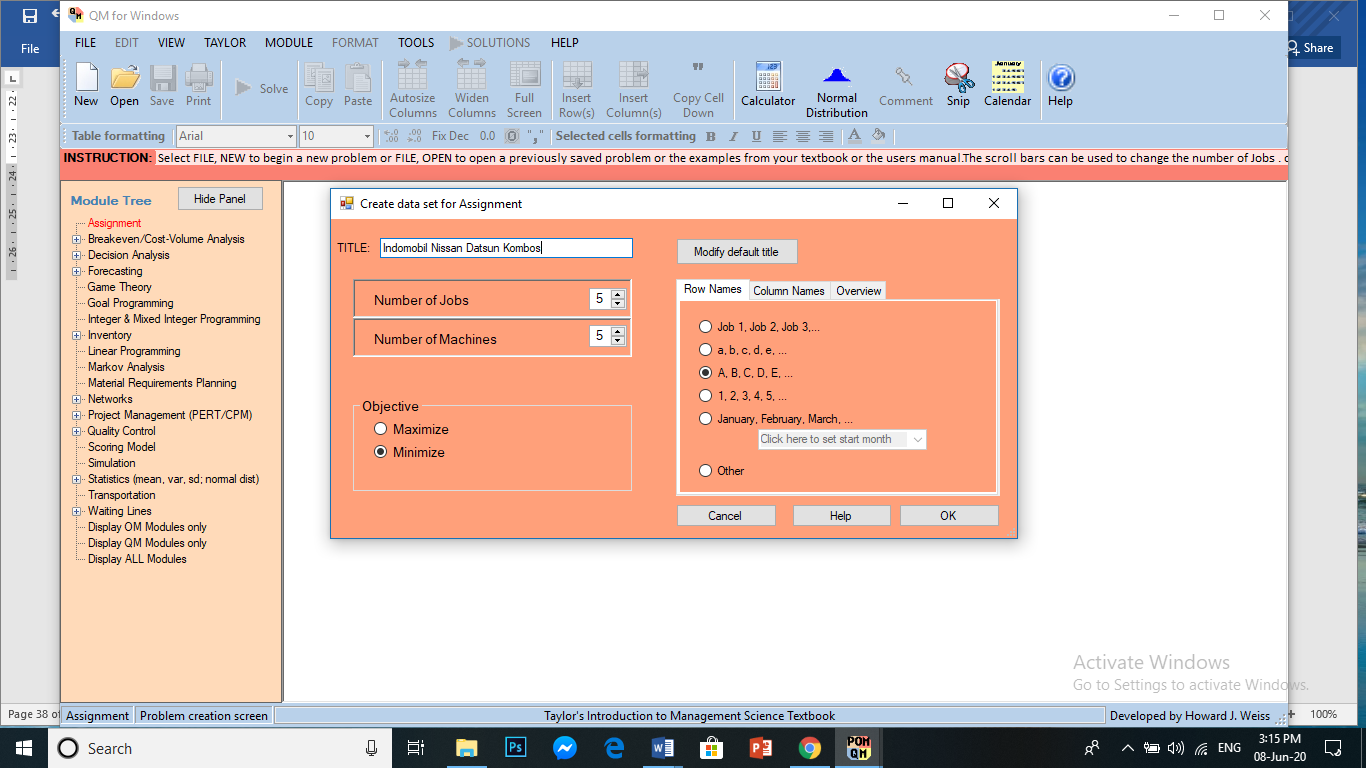 Masukkan data kedalam kolom yang ada lalu klik “Solve” untuk mendapatkan solusi optimalnya.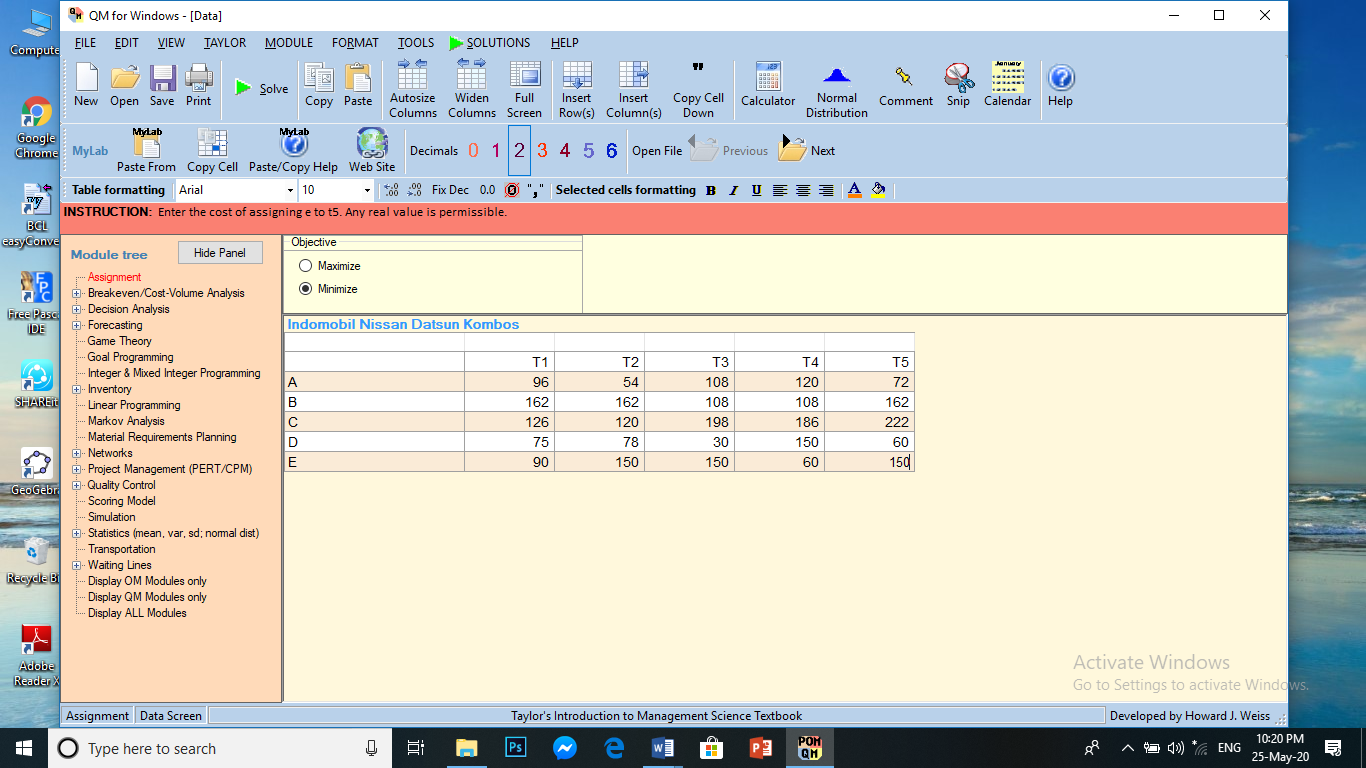 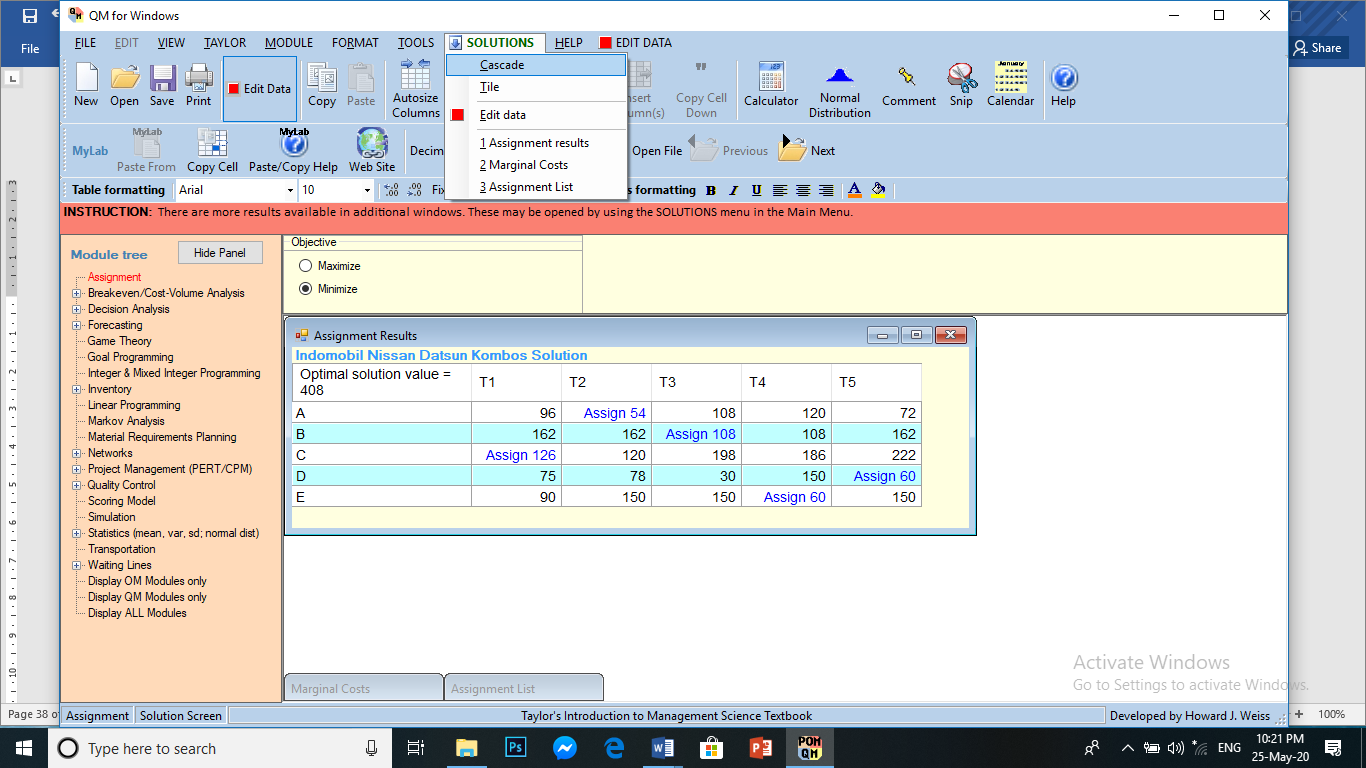 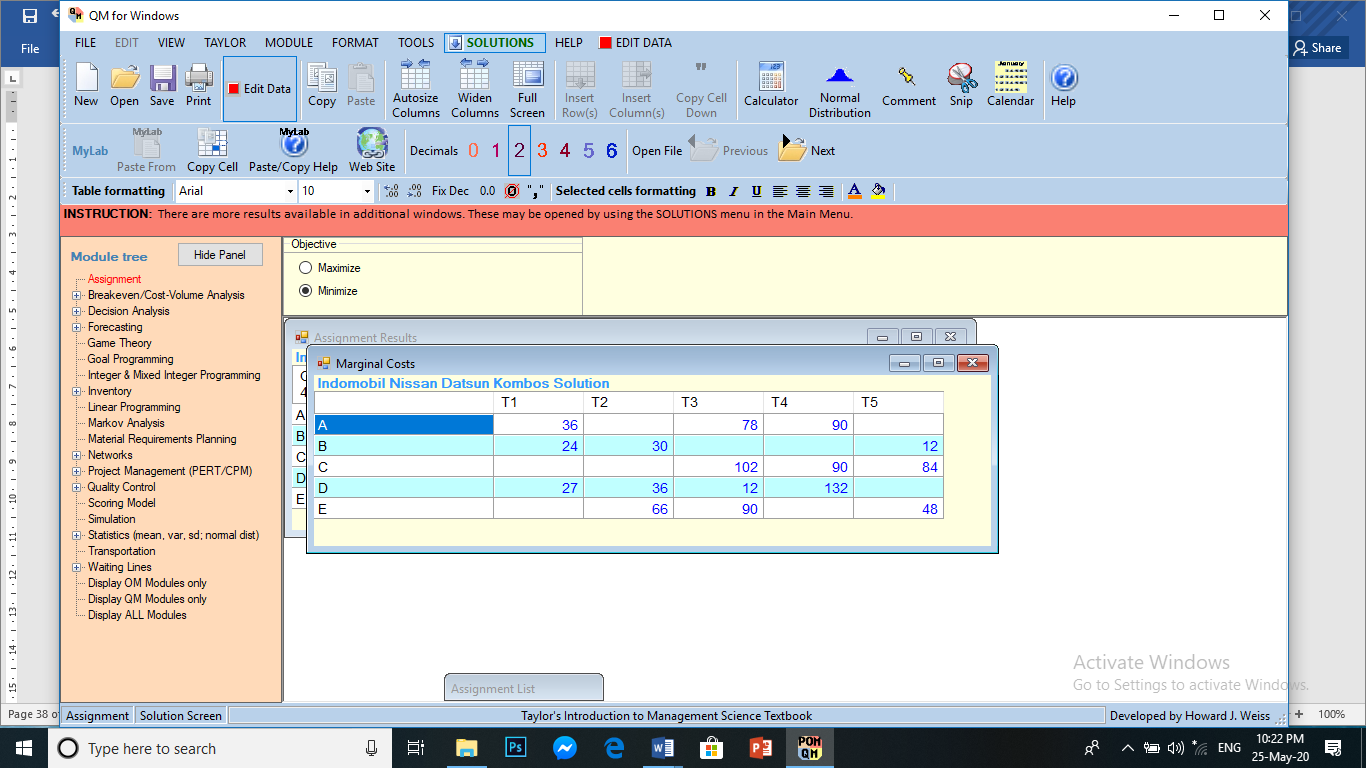 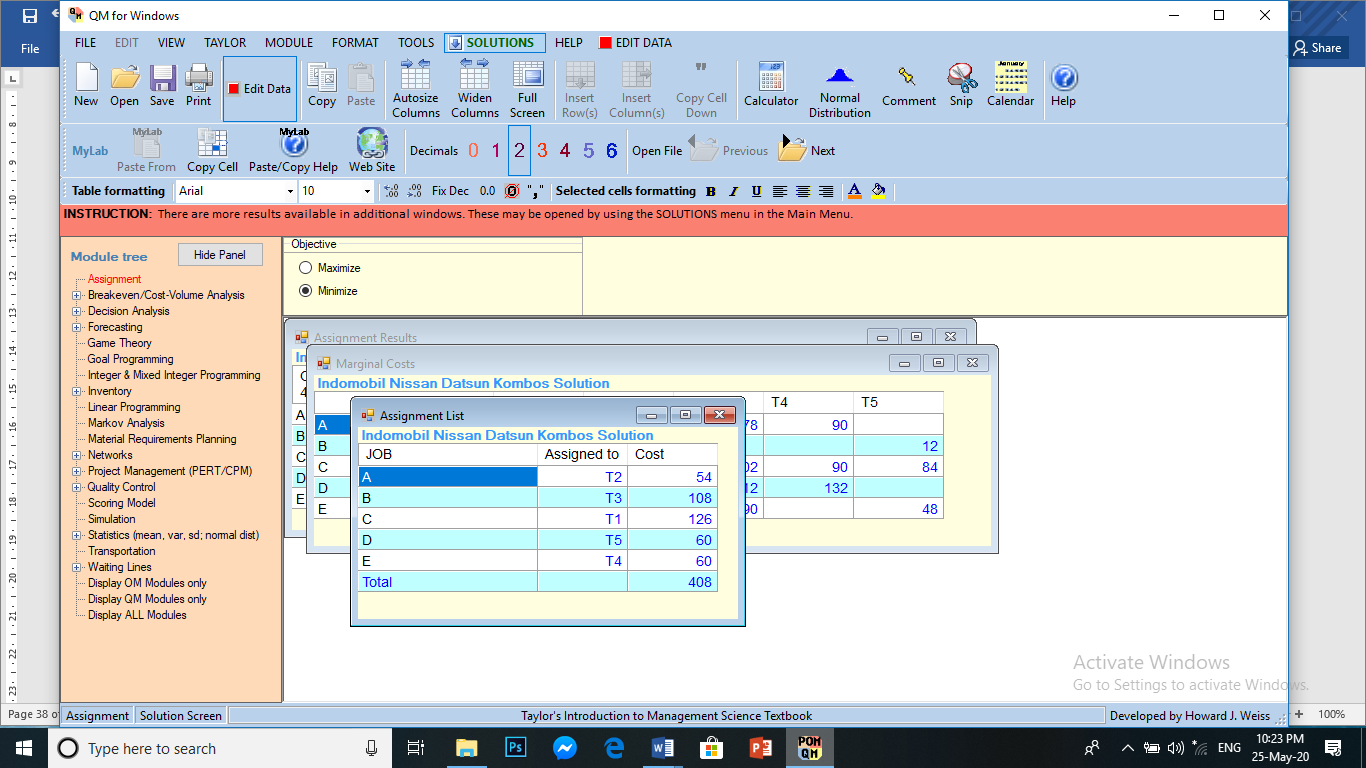 